APÉNDICEINTERNATIONAL CIVIL AVIATION ORGANIZATION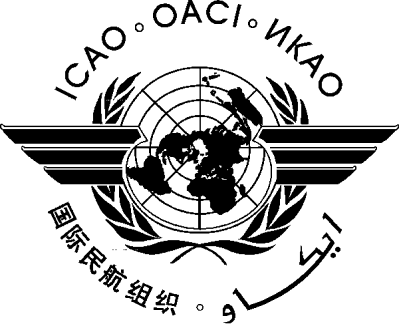 CARIBBEAN SEARCH AND RESCUE (SAR) PLANDraft Version 1.0 November 2018This Plan was developed by the NAM/CAR Search and Rescue Ad-hoc Group Approved by  and published by theICAO CONTENTSSCOPE OF THE PLAN ..............................................................................................................................1OBJECTIVES ..............................................................................................................................................2EXECUTIVE SUMMARY .........................................................................................................................6ABBREVIATIONS AND ACRONYMS...................................................................................................8BACKGROUND INFORMATION ........................................................................................................10CURRENT SITUATION ..........................................................................................................................12PERFORMANCE IMPROVEMENT PLAN ........................................................................................17Preferred SAR Capability Specifications (PSCS) ................................................ 17PSCS (expected implementation by 07 November 2019 ) ................................... 17RESEARCH AND FUTURE DEVELOPMENT ..................................................................................25MILESTONES, TIMELINES, PRIORITIES AND ACTIONS ..........................................................26APPENDIX 1: WORK PLAN FOR THE [[JOINT]] SAREX COORDINATION MEETING .....28APPENDIX 2: BENEFITS TO THE SAR SYSTEM OF STATES ASSISTING OTHER STATES......................................................................................................................................................................35SCOPE OF THE PLANPlan Structure1.1               The Caribbean (CAR) Search and Rescue (SAR) Plan (hereinafter referred to as the ‘Plan’) references different levels.   At the higher level are global requirements established by the  Annex 12 to the  Convention on International Civil Aviation, Search and Rescue (Annex 12).   Global guidance material is provided by the International Maritime Organization (IMO) and ICAO’s joint publication, the International Aeronautical and Maritime Search and Rescue (IAMSAR) Manual. Beneath  this  is  regional  planning  guidance  primarily  provided  by  this  Plan  and  other  regional guidance material, in order to enable States to define the goals and means of meeting objectives for State planning towards improving State SAR System capability, such as NAM/CAR Regional Performance-Based Air Navigation Plan  objectives..2               The global air navigation perspective is guided mainly by the Global Air Navigation Plan (GANP, Doc 9750), the Global ATM Operational Concept (Doc 9854) and the Global Aviation Safety Plan (GASP).1.3               The scope of the Plan is the identification of:	the current status of SAR preparedness of CAR Region States and State SAR arrangements; and	recommendations for SAR planning and preparedness enhancements, in terms of compliance with Annex 12 , IAMSAR Manual guidance, Regional Air Navigation Plans and accepted best international practice.1.4               References in the Plan to ‘States’ are intended to include Territories and International Organizations.Plan Review1.5               As an iterative process, the Plan requires regular updating to keep current with changes in ICAO Annexes and guidance material, the IAMSAR manual, regional aviation activity, developments   in   the   Air   Traffic   Management   (ATM)   system,   new   technology,   political considerations, human performance and lessons learned from actual SAR responses and exercises. Plan updates should also focus on the SAR system being an important component of an integrated regional and global air navigation system. It is intended that??? The ANI/WG and its contributory bodies conduct a complete review every three years from 2019 (or a shorter period determined by NAM/CAR Air Navigation Planning and Implementation Regional Group - ) of the Plan to align with the review cycle of the GANP and the IAMSAR Manual.  The review should be guided by a consultative process involving States and relevant International Organisations such as the IMO and other technical bodies.OBJECTIVESIntroduction2.1               Caribbean   States   who   are   signatories   to   the    Convention on International Civil Aviation   accept  the responsibility for the provision of SAR services per the requirements of  Annex 12 - Search and Rescue.    Increases in both aviation and maritime traffic throughout the CAR region places additional importance on the ability for States to be adequately prepared for potentially increased demand for aeronautical and maritime SAR services.2.2               The world’s citizens, who frequently fly over or sail through the Caribbean, expect a timely and adequate SAR response to be provided should it be required. States in the Region need to be  adequately  prepared  for  the  provision  of  efficient  and  effective  SAR  services.  To assist in achieving this, it is essential for States to cooperate,  collaborate and in some  cases assist  with resources to neighboring and sub-regional RCCs.2.3               As reflected by the results of the ICAO Universal Safety Oversight Audit Programme – Continuous Monitoring Approach (USOAP-CMA) there are significant variations in the level of State SAR compliance and capability across the CAR region with significant gaps requiring urgent action, especially in oceanic areas. 2.4               There is a high risk of negative consequences to a State which does not provide an adequate SAR response to an aircraft or vessel in distress. The primary concern is the higher probability for loss of lives which may have been saved. The ability for news to spread rapidly in today’s technologically connected world also provides the opportunity for a poor or ineffective SAR response to quickly reach a global audience resulting in damage to that State’s reputation internationally and potential economic loss to sensitive State industries such as tourism and transport. However, the benefits of an effective and reliable SAR service to States offers many advantages. In addition to the reduction of the risk of loss of life and human suffering, other advantages include the following aspects.a) Safer and more secure environment for aviation and maritime related industries, commerce, recreation and travel. Increased safety may promote use and enjoyment of aviation and maritime environments, tourism and economic development. This is especially true when the SAR system is associated with programmes aimed at preventing or reducing the effects of mishaps, sometimes referred to as “Preventative SAR.”b) Availability  of  SAR  resources  often  provides  the  initial  response  and  relief capabilities critical to saving lives in the early stages of natural and man-made disasters.  SAR  services  offer  an  integral  part  of  local,  national  and  regional emergency management systems.c)  Well performed SAR operations can provide positive publicity about situations which may otherwise be viewed negatively. This can lead to improved public confidence in that State’s reputation and commitment to providing a safe environment, leading to increased confidence to conduct activities beneficial to that State’s economy.d) As SAR is a relatively non-controversial and humanitarian mission, it provides an excellent opportunity to enhance cooperation and communication in general between States and organizations, not only for SAR.   It can also foster better working relationships between States and organizations at the local, national and international levels, including civil/military cooperation.2.5               In 2014 Malaysia Airlines flight MH370, a Boeing 777 with 239 persons on board, disappeared when flying from Kuala Lumpur, Malaysia to Beijing, China.  The MH370 event resulted in probably the largest and most expensive search response for a missing aircraft in human history. Together with Air France flight AF447, which crashed into the Atlantic Ocean in 2009, these tragedies highlighted vulnerabilities in the current air navigation system, including the SAR system, which have hampered timely identification and localization of aircraft in distress, hindering effective response efforts. ICAO is taking measures to assist with addressing these vulnerabilities through the Global Aeronautical Distress and Safety System (GADSS) concept of operations; however this also requires improvements in global SAR capability.2.6               The Plan is designed to address both civil and military SAR authorities and has been developed in consultation with Caribbean States, SAR administrations and relevant International Organizations. States should consult with stakeholders nationally, regionally and internationally as appropriate and determine actions in order to commit to achieving the objectives of this Plan in order to meet the minimum SAR service requirements in accordance with Annex 12.  2.7               States should aim to meet their obligations progressively in a strategically structured and planned manner with improvement goals set for short term, medium term and long term implementation.  It may be more productive to make gains in small steps commencing with measures that are more easily achievable in the short term and have a minimal cost, progressing to measures which will take longer to implement over the medium to long term.  Short term measures that may be implemented relatively easily include the establishment of a national SAR Coordinating Committee and ensuring SAR Agreements are in place with neighboring States allowing for seamless cross-border transit of search assets engaged in SAR activity.  A SAR agreement can be in the form of ‘Letter of Agreement’ (LOA) or a Memorandum of Understanding or other acceptable term indicating a lower form of arrangement for operational matters between SAR service providers (such as RCCs and/or RSCs) or a more formal agreement for arrangements between governments concerned.2.8               All States are encouraged to use the guidance provided within this Plan as a way forward, thus ensuring a timely, well-coordinated response to any SAR incident within their area of responsibility, or during cooperative responses involving more than one Search and Rescue Region (SRR).Plan Objective2.9               The objective of this SAR Plan is to provide a framework to assist CAR States to meet their SAR needs and obligations accepted under the Convention on International Civil Aviation and for the harmonized and interoperable delivery of both aeronautical and maritime SAR services within the region, and across other ICAO regional boundaries, where practicable.2.10             The Plan is to be consistent with the SARPs of Annex 12, and aligned where appropriate with the SAR technical and operational standards and guidance of the IMO.2.11             The Plan recognizes that ICAO serves as the forum for the implementation of practical and achievable measures to improve SAR services for international civil aviation.  The Plan also recognizes that the IMO provides a similar forum for SAR services to maritime shipping.2.12             Both ICAO and IMO share the same goal of ensuring that SAR services are available globally wherever people sail or fly. The SAR services that ICAO and IMO promote are complementary and offer tangible opportunities to derive mutually beneficial efficiencies for both the aviation and maritime transportation SAR systems globally, regionally and nationally.2.13             The  objective  of  this  Plan  includes  encouraging  States  to  take  advantage  of  such efficiencies. States should, where practicable, align their SAR systems with the guidance provided by the IAMSAR Manual, which also provides the benefit for standardized SAR coordination between RCCs and across SRR lines of delineation.2.14              State SAR plans describe how SAR services will be provided, organized and supported in order for States to meet their obligations under the relevant Conventions. Search and Rescue Coordinators (SC) and SAR managers oversee and implement these plans.   National SAR plans should be signed by all Government agencies which can provide or support SAR services. These agencies should all be represented on the State’s Search and Rescue Coordinating Committee (SCC), which oversees these plans.Note: The SC should not be confused with the operational nature of the SAR Mission Coordinator (SMC). The primary purpose of the national SC is to enable a whole-of- government approach to make efficient and effective use of a State’s capabilities for SAR.Plan Development2.15             The Plan was developed as part of a suite of CAR air navigation plans, including the Seamless ATM Plan, the Air Traffic Flow Management (ATFM) Framework, and the Regional ATM Contingency Plan, so the Plan should not be considered in isolation.2.16             The Plan is expected to provide guidelines and recommendations for CAR States to consider for the enhancement and improvement of national, sub-regional and regional SAR capability including:a)  compliance with Annex 12 SARPs;b) identification and addressing of deficiencies in SAR capability and oversight;c)  continuous and coherent development of SAR capability and oversight;d) harmonization of aeronautical and maritime SAR services;e) civil/military cooperation and coordination (including SAR response, information sharing and use of airspace);f)  remote  oceanic  SAR  response  capability  (including  provision  for  Mass  RescueOperations (MRO);g) establishment  and  review  of  arrangements  between  neighboring  States  to expeditiously facilitate SAR coordination, operations and cooperation across regional boundaries including contingency procedures;h) facilitation of the implementation of SAR systems and services including the establishment of JRCCs where suitable and practicable;i)  supporting the sharing of SAR information, data and expertise;j)  integration with ATM systems and future ATS developments, where appropriate;k) monitoring of outcomes from  Sub-Groups, other ICAO Region SAR groups, ICAO/IMO Joint Working Group on Harmonization of Aeronautical and Maritime SAR (JWG) and related forums for issues that may affect the Plan;l)  facilitation of a continuous reporting mechanism of State SAR capability, Annex 12 compliance and SAR performance data to the NACC Regional Office through the NAM/CAR Air Navigaion Implementation Working Group (ANI/WG);m) implementation of a SAR System Improvement and Assessment measures, includingSafety Management System, Quality Assurance programme and risk assessment;n) coordinating the introduction of new technology affecting the regional SAR system;o) sharing future research and development concepts;p) seeking efficiencies, through the coordination and facilitation of concurrent regional SAR meetings, seminars, workshops and exercises, including joint ICAO and IMO, and sub-regional forums where practicable; andq) conducting efficient SAR Exercises (SAREXs) that identify improvements and latent problems.2.17             The Plan elements should be periodically reviewed by NAM/CAR ANI/WG to ensure that they remain relevant to the SAR system, particularly for new technology developments and alignment with other relevant global SAR plans.EXECUTIVE SUMMARY3.1               ICAO reported the following statistics regarding global civil aviation in 2014:	3.3 billion passengers;	50 million tonnes of freight;	over 1 000 scheduled airlines; and	26,700 aircraft in service.3.2               The CAR region was the world’s largest air transport market in 2014, with a 32 per cent share in terms of world Revenue Passenger Kilometres (RPKs).3.3               Maritime traffic in the CAR region is also increasing and whilst IMO assists the Parties to the Maritime SAR Convention, particularly their implementation related to the provision of maritime  SAR  services,  the  demand  for  aeronautical  SAR  services  which  frequently  support responses to maritime SAR incidents is also likely to rise.3. Increases in both aviation and maritime traffic throughout the CAR region places additional importance on the ability for States to be adequately prepared for potentially increased demand for aeronautical and maritime SAR services.3.5               Considering that many Caribbean States have the challenging responsibility for providing a SAR service over large oceanic areas the importance for States to cooperate, collaborate and share resources with their neighboring and regional/sub-regional RCCs is essential.3.6               High-level support might be necessary from regional bodies that can effectively supportthe Plan’s implementation, such as the:    of Southeast Asian Nations (ASEAN) and ASEAN Regional Forum(ARF);    Economic Cooperation (APEC);    Association for Regional Cooperation (SAARC);    of the Pacific Community (SPC); and   Ocean Rim Association (IORA).SAR System Funding3.7               The level of funding provided for effective SAR systems is a matter of concern for all senior decision-makers.  The resources should be sufficient to develop and/or maintain the required SAR service per their obligations as signatories to the relevant aeronautical and maritime SAR conventions.  This may require the development of business cases to governments outlining where additional funding is required. A national SAR coordinating committee may be able to develop a plan for efficient use of all available national resources, including the military as well as local authorities and associations. 3.8               Such business cases should include consideration of amendments to existing State SAR arrangements which may provide more efficient delivery of the SAR service by better utilization of existing resources (for example by establishing Joint RCCs (JRCCs), or additional funding sources where required (for example charging a levy to aircraft operators for providing the SAR service or seeking company sponsorship for SRUs).For States with limited resources collaboration, at national and regional level, is vital to enable SAR provision.Joint Rescue Coordination Centres (JRCCs)3.9               Where practicable, States are encouraged to examine the potential benefits that may be derived by the establishment of JRCCs to incorporate the aeronautical and maritime SAR activities and/or facilities of ARCCs/ARSCs and MRCC/MRSCs. JRCCs have the potential to not only provide a more effective SAR service to both the aeronautical and maritime industries, but also offer potential financial efficiencies by releasing funds for improvements in other SAR areas.Note: Where JRCCs are not practicable, development of facilities and procedures which provide  and/or  enhance  effective  SAR  coordination  and  collaboration  between  the ARCCs and MRCCs in support of each other, to provide an efficient and integrated State SAR system for both aeronautical and maritime SAR incident response.3.10             Where practicable, the JRCC evaluation may consider consolidation of two or more different State RCCs into single sub-regional JRCCs.Note: a single sub-regional JRCC may be established in partnership with a group of States and serve as a 24 hour nodal JRCC supported by Joint Rescue Sub-Centres (JRSCs) of the other partner States which may not necessarily need to be manned 24 hours but could be activated when required.ABBREVIATIONS AND ACRONYMSADS-B	Automatic Dependent Surveillance-Broadcast ADS-C	Automatic Dependent Surveillance-Contract ANRF	Air Navigation Reporting FormANSP	Air Navigation Service ProviderARCC	Aeronautical Rescue Coordination CentreARSC	Aeronautical Rescue Sub-CentreA/SMC	Assistant SMCASPOCS	Administrative Single Point of Contact for SAR ATC	Air Traffic ControlATFM	Air Traffic Flow ManagementATM	Air Traffic ManagementCONOPS	Concept of OperationsCOSPAS-SARSAT	Cosmicheskaya Sistema Poiska Avariynyh Sudov-Search and Rescue Satellite- Aided TrackingEI	Effective ImplementationELT	Emergency Locator TransmittersGADSS	Global Aeronautical Distress and Safety SystemGANP	Global Air Navigation PlanGASP	Global Aviation Safety Plan GLONASS	GLObal NAvigation Satellite System GPS	Global Positioning SystemIAMSAR	International Aeronautical and Maritime SAR (Manual) IMO	International Maritime OrganizationiSTARS	Integrated Safety Trend Analysis and Reporting SystemJRCC	Joint (aeronautical and maritime) Rescue Coordination CentreJRSC	Joint Rescue Sub-CentreJWG	ICAO/IMO Joint Working Group on the Harmonisation of Aeronautical andMaritime Search and RescueLOA	Letter of AgreementMCC	Mission Control CentresMEOSAR	Medium-altitude Earth Orbit Search and RescueMRCC	Maritime Rescue Coordination CentreMRO	Mass Rescue Operations MRSC	Maritime Rescue Sub-Centre OJT	On-the-Job TrainingPQs	Protocol QuestionsPSCS	Preferred SAR Capability SpecificationsRANP	Regional Air Navigation Plan RCC	Rescue Coordination Centre RPK	Revenue Passenger KilometresRPAS	Remotely Piloted Aircraft SystemsSAR	Search and RescueSARPs	Standards and Recommended PracticesSAREX	SAR ExercisesSC	Search and Rescue CoordinatorSCC	Search and Rescue Coordinating Committee SMC	Search and Rescue Mission Coordinator SMS	Safety Management SystemSOLAS	International Convention for the Safety of Life at SeaSPOC	SAR Point of ContactSRR	Search and Rescue RegionSRU	Search and Rescue UnitSWIM	System Wide Information ManagementUNCLOS	United Nations Convention on the Law of the SeaUSOAP-CMA	Universal Safety Oversight Audit Programme – Continuous MonitoringApproachVSP	Variable Set ParameterBACKGROUND INFORMATIONImprovement Drivers5.1               The ICAO USOAP-CMA focuses on a State’s capability in providing safety oversight by assessing whether the State has effectively and consistently implemented the critical elements of a safety oversight system, including Annex 12 Search and Rescue, and associated procedures and guidance material.5.2               ICAO NACC Regional Office maintains an Air Navigation Deficiencies List.  This list is based on the uniform methodology for identification, assessment and reporting of such deficiencies as described in Part V of the APANPIRG Procedural Handbook.  By identifying and addressing specific deficiencies, and its Sub-groups facilitate the development and implementation of action plans by States to resolve identified deficiencies, where necessary.5.3               The ANS Deficiency information had been populated into the ICAO iSTARS (Integrated Safety Trend Analysis and Reporting System) database and was accessible through the ICAO Secure Portal. The intention is to merge this data with the CMA Data, and manage the deficiencies using a single web-based process.Caribbean SAR System Monitoring5.4               Significant Annex 12 compliance weaknesses had been identified within the CAR region based upon information provided (and in many cases not provided) by States to the ICAO Regional Office. This regional information status of the SAR capability and SAR agreements was recorded in tables made available to, which was expected to be enhanced with the integration of SAR elements into the Seamless ATM on-line monitoring system.Recent ICAO SAR Initiatives5.5               The tragedies of Malaysia Airlines flight MH370 in 2014 and Air France flight AF447 in2009 had highlighted vulnerabilities in the current air navigation system which had hampered timely identification  and  location  of  aircraft  in  distress,  particularly  remote  oceanic  areas.  This had significantly hindered effective SAR efforts and recovery operations.5.6               As part of the response to the Conclusions and Recommendations from the ICAO Multi- disciplinary Meeting on Global Tracking, ICAO developed a Concept of Operations (CONOPS) for a GADSS.  The  implementation  of  this  target  concept  will  have  implications  for  the  provision  of services such as air traffic control, SAR and accident investigation.  It contained a large number of measures targeting improvements in SAR system response integrated within the wider ATM and aircraft/airline operations systems.5.7               The CONOPs noted that the effectiveness of the current alerting and SAR services should  be  increased  by  addressing  a  number  of  key  improvement  areas.    The ICAO GADSS CONOPS also included aspects which potentially involve use of different distress systems, including for example 406 MHz Emergency Locator Transmitters (ELTs) and the Cospas-Sarsat system as part of the proposed GADSS solution. Implementation of GADSS functions for certain aircraft include flight tracking at 15 minute intervals, in November 2018, and autonomous distress tracking at one minute intervals, by 1 January 2021.5.x	ICAO will focus more on improvement of civil-military cooperation and collaboration.   ICAO is upgrading Circ.330 AN/189 Civil/Military Cooperation in Air Traffic Management to become the Manual on Civil-Military Cooperation in Air Traffic Management (DOC 10088). This document will provide an enhanced set of guidance for putting into practice civil-military cooperation, including search and rescue. Cospas-Sarsat System5.8               Cospas-Sarsat  had  been  developing  two  major  enhancements  to  its  distress-alerting System of value to all System users, including the aviation industry. One is the introduction of a new space-segment architecture based primarily on Medium-altitude Earth Orbit Search and Rescue (MEOSAR) payloads aboard the European  Commission’s  Galileo  system,  the  Russian  Federation’s  GLObal  Navigation  Satellite System (GLONASS) and the United States’ Global Positioning System (GPS) satellites. MEOSAR is in the early operational capability phase. The technical specifications for the second generation 406 MHz distress beacon have been issued. 5.9               This architecture would permit determination of a distress incident location (independent of any location data transmitted in the beacon message) beginning with the first burst from the distress beacon. This could mean near real-time and very frequent delivery of distress alerts.5.10             The SAR/Galileo space segment would also provide a Return Link Service (RLS) that, among other possible future uses, would provide an acknowledgment back to the beacon to confirm when the distress message has been received.5.11              The  other  major  development  was  the  completion  in  the  next  couple  of  years  of specifications for the next generation of 406 MHz distress beacons, including ELTs.  This new generation of beacons should further improve speed and accuracy in locating an activated distress beacon.  The period from beacon activation to first transmission was expected to be reduced from 50 seconds to three seconds.  The specification would consider in-flight activation of ELTs when certain flight parameters were exceeded.  The RLS was also being considered as part of the GADSS Concept, being a means of remotely activating an ELT in the case of an unresponsive or uncooperative cockpit.5.12             States needed to continue to ensure that aviators were aware that 121.5 MHz beacons cannot be detected by the global Cospas-Sarsat System. The 406 MHz distress beacon has a low-power 121.5 MHz signal only intended as a final homing signal.5.13             States also need to ensure the critical requirement to provide for a suitable, clear and simple means for aircraft owners to register and keep updated their 406 MHz distress beacon details.Note: information on beacon registration is at: http://www.cospas-sarsat.int/en/beacons- pro/beacon-regulations-pro/ibrd-user-information-for-professionals).5.14             Entries in the beacon register should be available to both aeronautical and maritime RCCs on a 24 hour basis (Annex 12 – Search and Rescue refers, although Annex 10 establishes the registration requirement).  States should note that Annex 12 should be read in conjunction with elements of the following ICAO Annexes:Annex 6 – Operation of Aircraft;Annex 10 – Aeronautical Telecommunications; Annex 11 – Air Traffic Services, particularly Chapter 5 Alerting Service; andAnnex 14 – Aerodromes, particularly on aerodrome emergency planning.CURRENT SITUATIONGlobal Situation6.1	The ICAO USOAP Report of audit results, 3rd  Edition, April 2005 to August 2010 revealed a number of SAR deficiencies during the audits of 165 Member States:	38% of States had not laid down provisions for entry into their territory of SAR units (SRU) of other States for the purpose of search for the site of aircraft accidents and rescuing survivors;	44% of States had not developed a detailed plan on operation for the conduct ofSAR operations within their respective Search and Rescue Regions (SRRs); and	67%  of  States  had  not  established  the  necessary  coordination  of  their  SAR organisations with those of neighbouring States, including the conclusion of bi- lateral SAR agreements in order to coordinate SAR operations; and	regarding RCCs –i.	about 40% of States had not developed job descriptions for their technical staff;ii.	45% did not ensure that RCC personnel using radiotelephony communications were proficient in the use of the English language; andiii.   about 56% of States do not regularly train their SAR personnel, and nor did they conduct SAREXs.CAR SAR Analysis6.2               The last decade has seen a steady increase in air traffic in the CAR Region. Maritime traffic is also increasing, adding further urgency to ensure that States with oceanic SAR responsibilities in the region meet the requirements of both ICAO and IMO for the provision of aviation and maritime SAR services.6.3               An analysis of the 35 USOAP Protocol Questions (PQs) in August 2016 that involvedSAR (7.182, 7.184, 7.481, 7.483, 7.485, 7.487, 7.489, 7.491, 7.493, 7.494, 7.495, 7.497, 7.499, 7.501,7.503, 7.505, 7.507, 7.511, 7.513, 7.515, 7.517, 7.519, 7.521, 7.523, 7.525, 7.527, 7.529, 7.531, 7.533,7.535, 7.537, 7.539, 7.541, 7.543, 7.545) resulted in an overall Effective Implementation (EI) of54.8% for the CAR Region.  When analysed for 35 Asia/Pacific States and administrations, 12SAR-related questions indicated EIs of below 50% (Figure 1 refers):	23% - PQ 7.517 (SAR coordination with neighbouring States);	29% - PQ 7.505 (effective SAR safety oversight);	31% - PQ 7.495 (SAR inspectorate training programme);	34% - PQs 7.497, 7.501 (SAR inspectorate  periodic training plan and OJT);	37% - PQs 7.499, 7.545 (SAR inspectorate training implemented; and  SARpersonnel regular training and appropriate SAR exercises arranged);	40% - PQ 7.507 (elimination of deficiencies identified by SAR inspectors); and	49% - PQs 7.487, 7.491, 7.503 (sufficient SAR safety oversight staff, functions and responsibilities of the SAR inspectorate, SAR inspector job descriptions and SAR inspectorate training records system).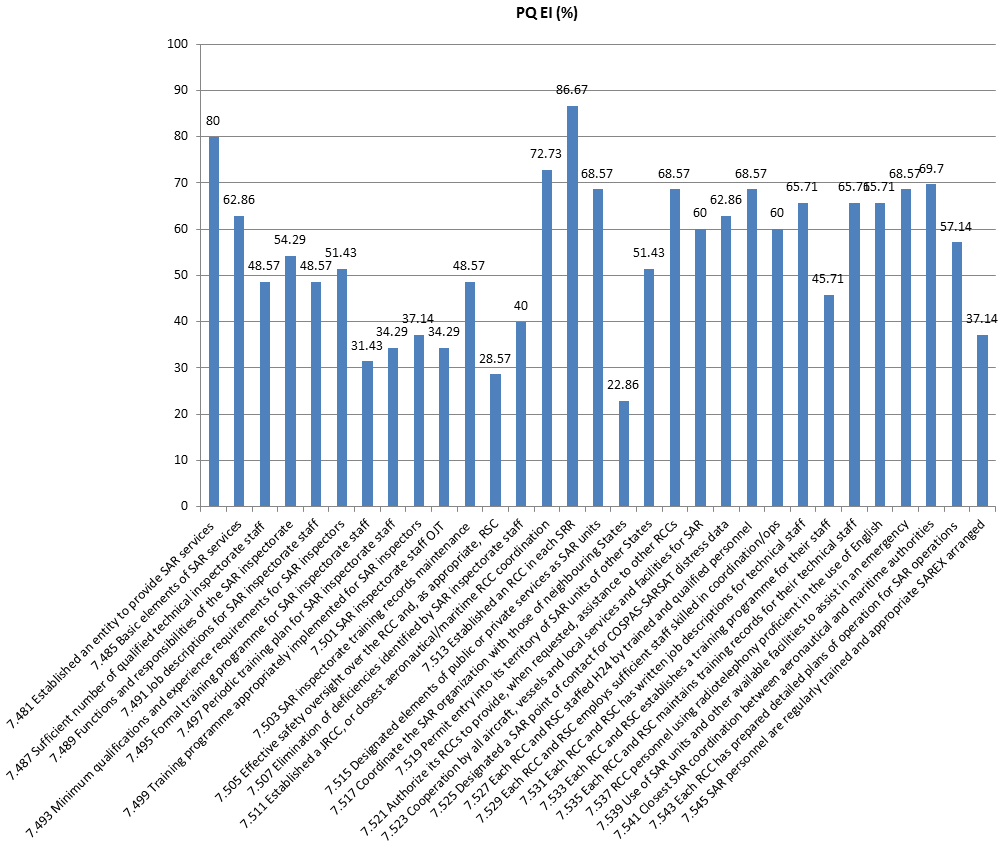 Figure 1: USOAP CMA SAR PQ Compliance (average: 54.8%, as at August 2016))6.4               From this analysis, it appeared that the major areas of weakness is in coordination with adjacent States, effective SAR oversight, and training of SAR staff that provide the SAR services. Therefore, a focus on the minimisation of barriers associated with the efficient cross-border coordination of SRU (such as pre-arranged approval) and other coordination mechanisms, including updates of SAR agreements (whatever their form) was vital.  Finally, there was a need for improved systemic approaches to training for both SAR inspectors and personnel responsible for the provision of SAR services, including the regular organisation of effective SAR exercises that test systems and personnel.  It should be noted that the training of SAR inspectors did not require SAR-specific technical training, but was more focused on effective audit and inspection techniques, etc.6.5               6.6               Figure 2: Asia/Pacific SAR Capability Ranking (as at June 2015)-CAR SAR Coordination Forums6.7               The CAR Region will benefit from the cooperation and coordination of States and International Organizations involved in the ANI/WG SAR/TF.  After the APSARANI/WG SAR/TF completes its tasks, the establishment of permanent joint ICAO/IMO Regional SAR Forums to enable collaboration and cooperation on oceanic SAR matters across the specific oceanic regions and including adjacent ICAO regions should be considered, such as:a)  Pacific  Ocean  SAR Forum –  including Pacific  States  of  the  Asia/Pacific, NorthAmerican and South American regions;b) Indian Ocean SAR Forum – including Indian Ocean States of the Asia/Pacific, South and East African and Middle East regions; andc)	Secretariat  of  the  Pacific  Community  (SPC)  –  an  existing  forum  which  could include these matters on its work programme.6.8               There were several regional initiatives for cooperative support and development already being undertaken in the CAR Region to assist with SAR capability enhancement.  6.9               Such  improvement  programmes  could  result  from  a  request  by  a  State  needing assistance, ICAO/IMO oversight, the users of the SAR system itself, an audit or following a SAR‘Go-Team’ visit that identifies weaknesses in the State’s SAR capability (a ‘Go Team’ normallyconsists of external SAR experts from ICAO/IMO, more advanced ‘champion’ States or external agencies such as Cospas-Sarsat). The programs can be conducted by experts from a ‘champion’ State,or through a cooperative effort by several States or a regional body.Barriers6.10	The  following  potential  issues  should  be  considered  to  ensure  they  do  not become barriers to the achievement of the expected SAR capability:a)	absence  of  established  appropriate  legal  framework  designating,  recognizing, supporting and giving authority to national SAR authorities, RCCs and SMCs;b)	inadequate funding and equipping of SAR authorities and in particular, resourcingof RCCs;c)	absence of an appropriate SAR organizational framework;d)	absence of a national SAR committee;e)	lack of clarity of responsibilities for each component of the SAR system;f)	absence of bilateral/multi-lateral/international SAR Agreements;g)	inadequate civil/military cooperation; andh)	complacency about, or lack of recognition of, the importance or priority given to SAR.Global and Regional SAR Issues6.11             States should monitor outcomes from global and regional ICAO and IMO SAR forums to ensure their State SAR authorities are updated on relevant SAR developments, otherwise State planning may not be synchronized with external international expectations, including users6.12             The provision of sufficient resources was critical in a number of areas, including:a)	Financial-	funding for 24 hour RCC facility and staff;	funding for use/hire of search and rescue units; and	Provision of a suitable administrative process enabling financial support including the ability for SAR authorities to quickly authorise payments required for emergency response aircraft, vessels and supporting logistics such as fuel.b)	RCC personnel- a suitable number of trained and skilled staff, supplemented by a pool of trained RCC support staff where appropriate;c)	RCC facilities-	appropriate RCC facility space;	minimum RCC tools (such as current charts, plotting equipment, documentation, etc.);	identify and task available SRUs;	Aircraft and vessel tracking information including ADS-B, AutomaticIdentification System, etc.;	reliable and rapid H24 communications, and a suitable means to-o	receive and communicate distress alertso	communicate with ATS units, other RCCs/RSCs, Coast Radio Stations, COSPAS-SARSAT Mission Control Centres (MCCs), military units, medical services, meteorological offices, etc.;	information technology-o	RCC workstation computers;o	Software including basic databases, drift modelling, incident management, etc.;d)	Contingency-  back-up  RCC  facility,  or  arrangement  with  another  RCC  as  a contingency against inability to operate from the primary RCC due to the need toevacuate or loss of systems, etc.;e)	Search and Rescue Units (SRUs)-	available and suitable SAR aircraft and crews;	funding arrangements/agreements for hiring/payment/sharing of SRUs to permit rapid deployment; and	Available and suitable SAR survival equipment for delivery by aircraft to survivors and to assist SAR coordination efforts (e.g.: SAR Datum Buoys, droppable life rafts and survival supplies, etc.);f)	Training support-	RCC staff – basic and ongoing;	SRU crews – pilots, air crew and air observers; and	RCC support staff – basic and refresher.PERFORMANCE IMPROVEMENT PLANPreferred SAR Capability Specifications (PSCS)Note: PSCS are the non-mandatory expectations on all CAR Region States to enhance SAR systems in order to meet a minimum level of SAR capability, with a high degree of interoperability and harmonisation, and interoperability with other ATM components  such  as  Air  Navigation  Service  Providers  (ANSPs)  and  aerodrome operators. PSCS were not expected to contravene existing Annex 12 standards.PSCS (expected implementation by 07 November 2019 )Note: Guidance Material for the implementation and monitoring of PSCS is expected to be developed by APANPIRG to align with the established Asia/Pacific Seamless ATM Implementation Guidance Material.7.1	Legal Framework and Structure Planning: All States should develop statutes and related provisions that establish or enhance the legal foundation for a State SAR organization and its framework, resources, policies and procedures to, where appropriate to:a)	ensure  that  it  is  party  to,  and/or  aligned  with  the  following  Conventions,  as applicable –iv.	Convention on International Civil Aviation 1944;v.	International Convention on Maritime Search and Rescue, 1979;vi.	International Convention for the Safety of Life at Sea (SOLAS), 1974;vii.	Convention on the High Seas, 1958; andviii.	United Nations Convention on the Law of the Sea (UNCLOS), 1982;b)	unless delegated by written agreement, establish an entity that provides, on a 24- hour basis, SAR services within its territories and designated area of responsibility/SRR;c)	establish  a  national  SAR  committee  consisting  of  civil  and  where  appropriate, military members to enable a whole-of-government approach;d)	empower SAR Mission Coordinators with the authority to adequately carry out their responsibilities;e)	establish an Administrative Single Point of Contact for SAR (ASPOCS) for non- urgent, administrative matters, such details to be submitted to the ICAO Regional Office;f)	conduct studies to check the feasibility for, and develop an implementation plan if practicable, the integration of aviation and maritime SAR activities, and as far as practicable, civil and military activities, including joint training and familiarisation of staff and review of documentation to ensure harmonisation of procedures, and joint exercises;g)    conduct studies to align, as far as practicable, aeronautical and maritime Search andRescue Regions (SRRs); and SRRs and Flight Information Regions (FIRs); and h)	establish a single State SAR Plan that –i.	designates the responsible RCC(s), RSC(s) and 24-hour SPOC/ASPOC;ii.	describes the relevant SRRs, including the coordinates and geographical chart depiction of the SRR and neighbouring SRRs;iii.	details the National SAR Committee;iv.      details the governmental and non-governmental agencies with authority and responsibility for SAR coordination within its territories and designated area of responsibility;v.	details required and available SAR facilities, personnel, and equipment;vi.	details the SAR manuals, plans and procedures for national and regional cooperative SAR response arrangements;vii.     details the SAR personnel training and competency programme, qualification standards, SAR certification if applicable and SAR cooperation training;viii.	details the SAR agreements required;ix.	is electronic and accessible on the Internet, such details to be submitted to theICAO NACC Regional Office; andx.	is monitored by quality assurance processes.7.2	SAR Standards and Procedures: All States should:i)	establish  aerodrome  emergency  plans  that  provide  for  co-operation  and  co- ordination with RCCs;j)	establish SAR agreements with States having adjoining SRRS or FIRs, including trans-regional neighbours (the agreements should include clear responsibilities for overlapping or non-adjoining aeronautical and maritime SRRs);k)	provide up to date cross-border information on SAR capability (this should be included in bilateral SAR agreements);l)	pre-arrange procedures for cross-border SAR responses (this should be included in bilateral SAR agreements);m)   establish contingency procedures for delegation of SAR responsibility where such service is not able to be provided, or in contingency (temporary) circumstances;n)	establish a program for regular SAREX, which may be a desktop communications exercise, with each alternate SAREX being  a full exercise (this expectation may be fulfilled  by  participating  in  a  sub-regional  SAREX  that  tests  the  State’s  SAR system; ando)	establish RCC plans for response to Mass Rescue Operations (MROs) integrated with national disaster plans;p)	establish SAR Operations Plans to include:i.	procedures for cooperation and deployment of foreign SRUs;ii.	provision  for  translators/liaison  Officers/Embassy  Officers  for  the daily tasking of the SRUs at the RCC;iii.	provision  of  information  for  logistic  and  administrative  support(hotels, fuel, security passes, food, medicine, etc.);iv.	instructions on communication (ops normal reports, sightings, etc.)for search planning, command and control to foreign SRUs;v.	daily end of day report by SRUs to the RCC (via mobile, email, fax, etc.); andq)	establish SAR Alerting procedures which:i.	are tested and fully integrated with RCC procedures so that RCCs are rapidlynotified of any SAR event 24 hours a day;ii.	include procedures for joint aeronautical and maritime distress alert notification, including reliable delivery and acknowledgement of Cospas- Sarsat distress alerts, support and response to both aviation and maritime SAR incidents; andiii.		where applicable, include protocols for civil and military support and sharing of information.SAR Facilities and Resources7.3	RCC Facility: All States should ensure that RCCs are of sufficient size with adequate provision for operational positions designed in accordance with human factors principles (such as human machine interface) for a major search involving civil and military assets where applicable, and facilities such as:a)	Workstations,   telephones   (with   international   access),   plotting   tables,   wall notice/status boards, computer,   and communications equipment and systems, briefing/debriefing areas room for storage including incident records and recorders, RCC staff break and rest facilities;b)	computer resources which may provide support to RCCs with incident management, plotting, search planning, mapping, contact databases, web-based information, etc.;c)	charts, electronic or paper, which:i.	apply to SAR (aeronautical, nautical, topographic and hydrographic);ii.	depict SRR, neighbouring SRRs, FIR(s), SAR resources and made available for all relevant aeronautical and maritime RCCs, ATS units, aircraft operators; andiii.	provide a means of plotting;d)	ability to reliably receive and acknowledge distress alerts 24 hours a day;e)	maritime broadcast facilities;f)	a means of recording, playback and archiving of communications;g)	shipping/vessel communications and maritime broadcast facilities such as CoastRadio Stations, RCC radio and satellite communications, marine radio networks;h)	aircraft    communications    –    via    ATS    units,    aircraft    operators,    satellite communications or direct between RCC and aircraft;i)	access to  aircraft and ship  tracking data,  e.g.  ADS-B,  Automatic  Identification System and Long Range Identification and Tracking of Ships (LRIT) allowing rapid identification of potential aircraft and vessels that may divert to assist;j)	a means of obtaining meteorological information – forecast, present and historical data;k)	if applicable drift modelling software;l)	if applicable, ocean data including sea temperature, currents, winds, tides, etc.;m)   if applicable, SAR Datum Buoys, preferably with satellite tracking capability; andn)	RCC documentation and reference material such as plans of operation, procedures manuals, guidance material, ICAO and IMO references, SAR agreements; ando)	Cospas-Sarsat equipment and reference material.7.4	Personnel and Training All States should, where applicable to maintain a 24 hour service:a)	provide adequate ATC resources (either an ATS supervisor or other staff) that can provide relief within Area Control Centres (ACCs) to allow timely SAR alerts and information to RCCs;b)	provide sufficient RCC staffing;c)	provide a sufficient number of trained specialist RCC officers including SMCs andAssistant SMCs (A/SMCs);d)	provide availability of a pool of RCC support staff who are familiar with RCC operations, but not trained as coordinators, that can assist with the functioning of the RCC during SAR incident response;e)	develop  SAR  personnel  position  descriptions  that  detail  responsibilities  and eligibility criteria for recruitment of operational staff;f)	develop a comprehensive training programme that includes SAR training for:i.	RCC SAR Coordinators (SCs) based on a competency-based assessment approach to ensure technical and English language proficiency, cyclical (periodic) instruction that provides continuous training to ensure competency is maintained, and a system for maintaining training records; andii.	SRU staff, including military personnel.g)	facilitate RCC staff to be proficient in the English language; andh)	facilitate a programme of regular liaison visits between relevant  RCCs, ATC units and airline operating centres in order to understand those organizations, facilities and capabilities (reference Annex 12, paragraph 3.1.9).7.5	Oceanic Capability: Where applicable, States should establish additional oceanic SAR capability as far as practicable to ensure a timely and adequate SAR response is available to all oceanic areas of their SRRs.  This may be met through cooperative arrangements with neighbouring States or other RCCs.Note: guidance material on SAR aircraft capability is found in the IAMSAR.7.7	Distress Beacons: All States should :a)	where separate ARCCs and MRCCs exist with responsibility for coincident aviation and maritime SRRs, coordinate distress beacon alert procedures to ensure both RCCs are aware of any distress beacon activations within their areas to avoid duplication of response. For example, MRCCs should ensure their procedures alert ARCCs and ATS units to any EPIRB activations;b)	have a reliable distress beacon registration system that:i)	provides a readily-accessible mechanism (preferably one that is available by Internet as well as other conventional means) to enable distress beacon owners to fulfil their obligation to register ELTs, EPIRBs and PLBs, and update the registration data as information changes (e.g., change in ownership);ii)    is available to RCCs 24 hours a day and includes up-to-date registration details for all national civil and military ELTs, EPIRBs and PLBs;c)	take steps (including education) required to prepare for, and to implement changes related to, the introduction of next generation beacons (e.g.: update beacon registration systems to be compatible with new beacon hexadecimal identifications) and the transition to the MEOSAR satellite architecture (e.g.: update local user terminals and mission control centres to properly receive and manage MEOSAR data),  in  accordance  with  Cospas-Sarsat  specification  documents (http://www.cospas-sarsat.int/en/documents-pro/system-documents); andd)	establish an appropriate nationwide means of disposal for old distress beacons.Note 1: Information on beacon registration is at:  http://www.cospas- sarsat.int/en/beacons-pro/beacon-regulations-pro/ibrd-user-information-for- professionals.)Note 2: Incorrect disposal of distress beacons often causes the deployment of scarce and often expensive SAR resources only to have the beacon located as a non-distress event in a rubbish dump or similar location.  This also creates the risk of SAR resources being diverted away from a real emergency should it arise at the time.  Beacon batteries are hazardous items which should be disposed of in an environmentally friendly manner.7.8	Contingency Facilities: All States should ensure there are established contingency facilities, or when a SAR service is not able to be provided, procedures in place for the temporary delegation of the SAR responsibility to another appropriate national body or State. All States should test their contingency arrangements periodically, but not less than once every six months.SAR Information7.9	Provision of Information: All States should ensure the:a)	establishment of a centralised information source publishing all Asia/Pacific State Aeronautical  Information  Publication  (AIP)  information  as  required  by  ICAO Annex 15 Appendix 1, page APP 1-8 including:i.	The agency responsible for providing SAR services;ii.	The area of SAR responsibility where SAR services are provided;iii.	The type of SAR services and facilities provided including indications whereSAR aerial coverage is dependent upon significant deployment of aircraft;iv.	SAR agreements;v.	The conditions of SAR facility and service availability; andvi.	SAR procedures and signals used;b)	establishment of an Internet-based SAR information sharing system (with security protocols  as  required  and  in  accordance  with  the  emerging  System  Wide Information Management – SWIM concept as applicable) to share SAR activity with States and key stakeholders participating in a SAR activity (the information sharing system should include a means of handling media and next of kin enquiries, and recognise the need to avoid premature media statements); andc)	maximum practicable cooperation between State entities in the provision of accurate and  timely  information  when  required,  including  from  military  sources  except where national security could be adversely affected.7.10	SAR Facilities and Equipment Lists: All States should develop and maintain a current, comprehensive electronic list of State SAR Facilities, SAR Equipment, and SAR Units (SRUs), including joint or shared facilities and equipment, and provide the Internet link to that list to the ICAO Asia/Pacific Regional Office.7.11	SAR Library: All States should:a)	establish a web-based SAR Library, or cooperate by contributing to an Internet- based resource (such as  www.uscg.mil/nsarc); andb)	ensure that each RCC and SAR Authority has ready access to a current copy (either electronic or hard copy) of the following reference documents at a minimum:i.	ICAO Annex 12;ii.	IAMSAR Manual Volumes I, II and III;iii.	International Convention on Maritime SAR (SAR Convention);iv.	SAR Plan/electronic Air Navigation Plan; and v.	relevant regional, national and agency SAR documents.Note: The SAR Library hosted by the US Coast Guard contains a list of documents that may be held by RCCs and JRCCs as appropriate.  In addition, a list of documents (SAR.7/Circ.12) would be available on the IMO web site at: (http://www.imo.org/en/OurWork/Safety/RadioCommunicationsAndSearchAndRescue/Se archAndRescue/Pages/Default.aspx).SAR Improvement7.12	Search and Rescue Exercises (SAREX): All States should conduct regular SAREX (at least once every two years) to test and evaluate existing coordination procedures, data and information sharing and SAR response arrangements involving:a)	both aeronautical and maritime SAR authorities including both civil and military agencies as applicable, and related bodies such as Air Navigation Service Providers (ANSPs) and Airline Operations Centres (AOCs);b)	where appropriate, cross-aeronautical SRR coordination (SAREX should routinely involve SAR authorities of adjacent SRRs, especially if the SAREX area concerned is within 50NM of the adjoining SRR); andc)	SAREX effectiveness through a post-SAREX review and written report, completed to ensure that deficient areas or latent problems are identified and remedied.Note 1: a SAREX template is provided at Appendix 1.Note 2: SAREX should test the SAR system, including unannounced alerts that allow anactual search (whether it is a desktop or a physical operation), to be conducted which will indicate weaknesses in the system.  SAREX should not be confused with, or take the form of, simulated crash fire exercises such as for Aerodrome Emergency Procedures that do not have a search component.Note 3: Real SAR incident responses which include an adequate post-response review and evaluation with lessons learned may replace the need for a SAREX.7.13	SAR Quality Assurance: All States should implement SAR System Improvement andAssessment measures, including Safety Management and Quality Assurance systems, that:a)	provide performance and safety indicators, including post-incident/accident lessons learned and management reviews (RCC and SAR System Continuous Improvement process), and feedback from RCC staff, SAR system users or SAR stakeholders;b)	identifies risk and corrective and preventive actions that prevent or minimise risk and the possibility of substandard SAR performance;c)	establishes an internal quality assurance programme, which includes regular internal audits  of  the  RCC,  SAR  operations,  SAR  facilities  and  procedures  that  are conducted by trained auditors;d)	ensures  the  person  responsible  for  internal  quality  assurance  within  the  entity responsible for SAR services has direct access to report to the Head of the entity responsible for SAR services on matters of quality assurance; ande)	where appropriate, provides submissions to the JWG to share lessons learned and experiences with other global States for the continuous improvement of the worldwide SAR system.Note 1: Resourcing of SAR system audit arrangements could be mitigated by States entering cooperative arrangements, including sub-regional regulation, between States for auditing of each other’s SAR systems to share expertise and costs.Note 2: Provisions of Annex 19 for a Safety Management System (SMS) may apply where a SAR service is provided under the authority of an ATS provider (Annex 19, Chapter 3,3.1.3 e refers).Note 3: Peer review, either external or internal, may provide a useful internal quality assurance tool.7.14	SAR Management Review: All States should conduct an annual or more frequent analysis of their current State SAR system to identify specific gaps in capability against the minimum requirements of Annex 12 and the guidelines of the IAMSAR Manual to:a)    enable the ICAO CAR SAR data to be updated to accurately reflect theState’s capability;b)	be  informed  regarding  the     availability  and  capability  of  SAR  services  in neighbouring States;c)	identify SAR research and development programmes, especially those which could be conducted if possible in cooperation with other States;d)	establish a common set of basic SAR system statistics, which include- i.	number of SAR incidents per year;ii.	number of lives at risk versus number of lives saved;iii.   time from first alert to tasking the SRU;iv.   time from first alert to arrival on scene of first SRU; andv.	time from first alert to rescue.e)	plan for any necessary improvements to gradually build and improve capability over time, which would be detailed in the State SAR Plan; andf)	regularly review and update SAR agreements as appropriate.Note 1: The National Self-Assessment found in IAMSAR Manual Vol I Appendix H and the ICAO USOAP-CMA Protocol Questions for SAR may assist States with their reviews.Note 2: The number of incidents should identify the type (e.g.: Cospas-Sarsat alert, ATSalerts, etc.) and outcome of SAR incidents.7.15	SAR Promotion: All States should conduct SAR promotional programs (e.g. Seminars, Workshops and public safety campaigns) to:a)	encourage higher SAR preparedness by persons that may require SAR services through public safety campaigns aimed at preventing persons getting into distress situations (i.e.: ‘preventative SAR’);b)	ensure   the   support   of   government   decision-makers   for   SAR   facilities   and improvements, in particular adequate funding availability;c)	assist  media  to  understand  SAR  operations  in  order  to  minimise  the  need  for explanations during SAR responses;d)	recognise improvement in State SAR systems;e)	enhance cooperation between SAR services and –i.	civil, military and police agencies;ii.	ANSPs;iii.   aerodrome and port operators; iv.   aircraft and shipping operators; v.	meteorological agencies;vi.   accident investigation agencies;vii.  government and non-government agencies affected by SAR operations, in particular large scale national and international responses involving whole of government agencies andviii. other States.Note:  social  media  may  be  an  effective  means  of  SAR  promotion  that  reduces  the workload of SAR staff during major SAR responses.RESEARCH AND FUTURE DEVELOPMENTResearch and Development8.1               To develop the tools and systems required to meet foreseeable long-term requirements, there is a need for States to undertake planning and co-operation on SAR matters. This includes major efforts to define concepts, to extend knowledge and invent new solutions to future SAR challenges so these new concepts are selected and applied in an appropriate timely manner.  Such efforts could be forged through collaborative partnerships between, States, ANSPs, International Organizations, institutes of higher learning and specialised technical agencies.  This concept is consistent with Seamless ATM Principle 36 (Inter-regional cooperation (‘clustering’) for the research, development and implementation of ATM projects), and may manifest itself in joint projects such as:	ICAO and/or IMO regional SAR training opportunities where provided to assistStates that are unable to provide their own SAR training;	Joint Sub-regional RCCs (ASEAN States in particular may be candidates  for a single centre of excellence that brings together civil and military SAR experts from all ASEAN States and provides a single SAR facility that is cost-effective and has a level of resources and facilities that would be difficult for all States to maintain by themselves); and	Regional online eLearning packages.Note: Appendix 2 provides a summary of benefits to the SAR System of States assisting other States.8.2               With the end goal of a globally interoperable SAR system in mind, the region will have to  consider  planning for a  long term supporting concept  and infrastructure.   The following are possible areas that should be considered for future  SAR research and  development, in order to promote the maximum possible harmonisation and interoperability of SAR systems:a)	data sharing such as aircraft and ship tracking information;b)	automated data link communication to RCCs when an aircraft or ship exceeds a Variable Set Parameter (VSP) in terms of its operating envelope, or activation of an emergency status (could be displayed as a symbol, and the data could include certain operating parameters such as acceleration and altitude for an aircraft) – note the ICAO GADSS includes this concept;c)	regional Remotely Piloted Aircraft Systems (RPAS) SAR capability;d)	inclusion of the SAR system and RCC access as a component of the new ICAO SWIM concept of operation and implementation;e)	on-going  development  of  standardised  SAR  training  objectives  and  advanced training systems, including the use of high fidelity simulators; andf)	enhanced technology oriented systems to improve SAR system effectiveness.MILESTONES, TIMELINES, PRIORITIES AND ACTIONSMilestones9.1	Section 7 (Performance Improvement Plan) provides a scheme for the implementation of a collective set of enhancements for a number of elements in the PSCS, effective 08 November 2018 .9.2               States should commence planning for the various PSCS elements from the approval of this Plan, to ensure a smooth transition by 08 November 2018, and should include consideration of issues such as:	safety/operational analysis and assessment;	cost-effectiveness;	budgetary issues;	development of operational procedures; and	training.9.3               Section 8 (Research and Future Development) provides, subject to future agreement by concerned parties, possible SAR improvements beyond 2018 until 2028.Priorities9.4	It is a matter for each State to determine priorities in accordance with its own economic, environmental, safety and administrative drivers.Actions9.5	This Plan necessitates a number of implementation actions.  It is expected that each Asia/Pacific State report progress on each applicable element to APANPIRG.  All States should note the importance of SAR status monitoring, which is expected to be conducted as part of the Seamless ATM on-line monitoring. Reporting of implementation progress of SAR elements from this Plan is expected to be conducted by the on-line Seamless ATM Reporting and Monitoring system, using the following categories in accordance with the SAR Air Navigation Reporting Form (ANRF) B0-SAR:	SAR Regulatory and Coordination Mechanisms ;	SAR Facilities and Assets;	SAR Information; and	SAR Improvement.9.6	Section 6 (Current Situation) provides analysis and major concerns in the region, which should be considered in the formulation of specific State plans.9.7	SAR Coordination Forums, which are likely to be based on sub-regional development (such as a Pacific Ocean SAR Forum and Indian Ocean SAR Forum) need to be promoted, established and supported to ensure the on-going implementation work and future review of SAR expectations linked to this Plan are conducted.SAREX9.8	A program is expected to be established for an annual SAREX in each sub-region (), with every second year being a desktop communications exercise, and alternate years being a full exercise. The SAREX outcomes and lessons learned should be reported to  through the ANI/WG.9.9	The ICAO Asia and Pacific Regional Office was responsible for taking actions that assist the implementation of SAR within its accredited States, in cooperation with the IMO.  In addition, the Asia and Pacific Regional Office was responsible for coordinating with adjacent ICAO regional offices on an ad hoc basis or at relevant trans-regional meetings.------------------------APPENDIX 1: WORK PLAN FOR THE [[JOINT]] SAREX COORDINATION MEETINGAPPENDIX 2: BENEFITS TO THE SAR SYSTEM OF STATES ASSISTING OTHER STATESCaribbean Statesand Territories Face Demanding SAR Responsibilities with Few Resources2.1               Many  States have the challenging responsibility of providing SAR services over vast and remote land and oceanic areas and several have few resources available to meet Annex 12 requirements.Taking A Regional Approach Improves Effectiveness and Efficiency2.2               To provide an effective and efficient SAR service in the region it is important that States focus not only on meeting their own national obligations, but also take the broader view that their State SAR system is only one part of the wider regional SAR system. States therefore need to cooperate,  collaborate  and  share  resources  and  technical  expertise  with  their  neighbouring  and regional RCCs, with the more developed SAR States in particular looking for opportunities to assist their lesser developed State neighbours.When Developed SAR States Support Less Developed Neighbours, Everyone Wins2.3               Sometimes simple measures can reduce the incidence of SAR operations in a State’sArea of Responsibility.2.4               An example of this is where New Zealand has been regularly requested to send resources to Kiribati, which is not in New Zealand’s SRR, to conduct aerial searches for people missing in small vessels at sea. New Zealand recognised that with the provision of basic aids, the number of people going missing at sea could be reduced. The work was completed through an aid program and the benefit was immediate and twofold. There has been a large reduction in the number of people going missing at sea and New Zealand has reduced costs through less aerial searches being required.2.5               Another example is where Australia has recognised that increasing aircraft and vessel traffic in the north and western areas of its SRR in the Indian Ocean region comes with increased likelihood of more frequent SAR responses in that region. As a result, Australia has commenced a new project in partnership with the Maldives, Mauritius and Sri Lanka to fund and provide technical assistance to improve the SAR capabilities of those countries that will also assist Australia’s SAR response obligations in that area of its SRR. Similarly, since 2008 Australia has been providing funding and development assistance to Indonesia to improve SAR capability and cooperation.2.6               States who aren’t compliant with Annex 12 SARP’s and who are unable to meet the minimum SAR service requirements could consult and seek assistance from ‘champion’ States who are compliant and have well developed SAR systems in place.2.7               Examples of assistance that could be provided by States, International Organisations(such as IMO/ICAO) or multi-lateral initiatives include:a)   conduct of a SAR Gap Analysis;b)   advice on the establishment of a SAR organisational framework;c)   advice for the establishment of a National SAR Committee;d)   technical assistance in the development of a National SAR Plan;e)   providing copies of relevant SAR documents to be used as templates;f)	technical assistance on the establishment of SAR agreements;g)   technical assistance in the development of RCC position descriptions;h)   training of SAR personnel;i)	provision of SRU where appropriate and training of SRU crews;j)	provision/sharing  of   computerised   SAR   tools  including  incident   management systems, databases, maritime drift modelling software, etc.;k)   establishing data and information sharing agreements between RCCs;l)	the provision of operational search plan data;m)  provide advice on how to conduct a SAREX and post-SAREX analysis; and n)   set up of SAR system publicity and safety awareness campaigns.— END —7.6Seaa)rch and Rescue Units: All States should establish capabilities enabling:availability  and  deployment  of  suitably  crewed,  trained  and  equipped  SRUs(including a pool of air search observers trained in visual search techniques), publicand/or private, civil and military, for rapid SAR response;b)availability and deployment of SRU craft that may be in use for another primary purpose but made available to RCCs for SAR purposes on an as needed emergency basis (vessels, aircraft and land units );c)protocols for civil SAR authorities to request the assistance of military assets, and similarly military SAR authorities to request civil assets;d)a communication means and information protocols between the State’s Aeronauticaland Maritime SAR Authorities;e)cooperative use and/or sharing of SAR assets with protocols incorporated withinNational SAR Plans and bilateral SAR Agreements;f)pre-arranged government authority for funding of costs associated with hiring of SRUs, and payment for critical supporting logistics such as fuel, to avoid any delays in response availability;g)aircraft with the ability and regulatory approval to safely conduct SAR missions.